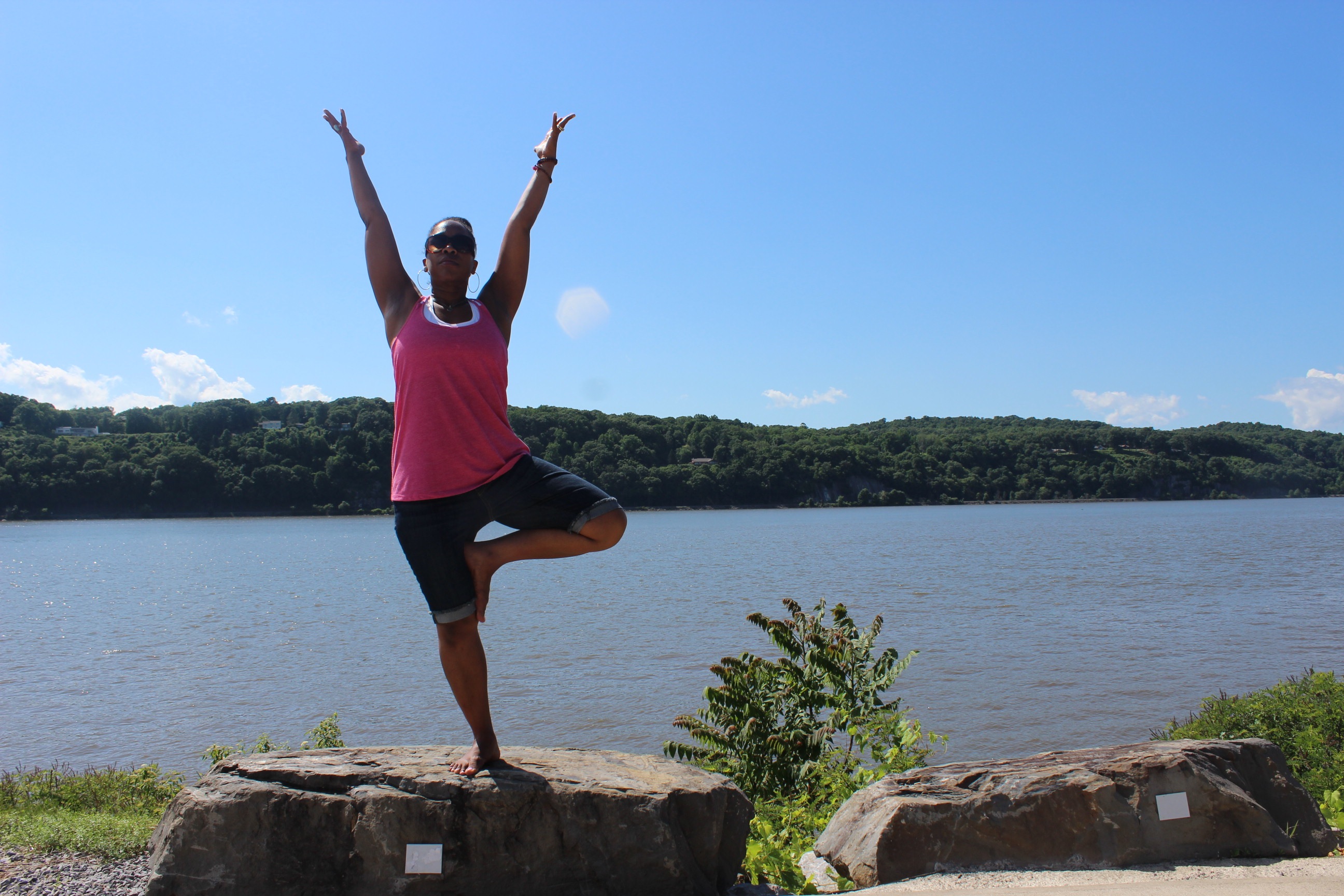 MondayTuesdayWednesdayThursdayFridaySaturdaySunday123Vinyasa Flowwww.princetonyoga.com45678910Vinyasa Flowwww.princetonyoga.com11121314151617Vinyasa Flowwww.princetonyoga.com18192021222324Vinyasa Flowwww.princetonyoga.com252627282930